Risk Incidents and Complaints Management – What good risk management looks like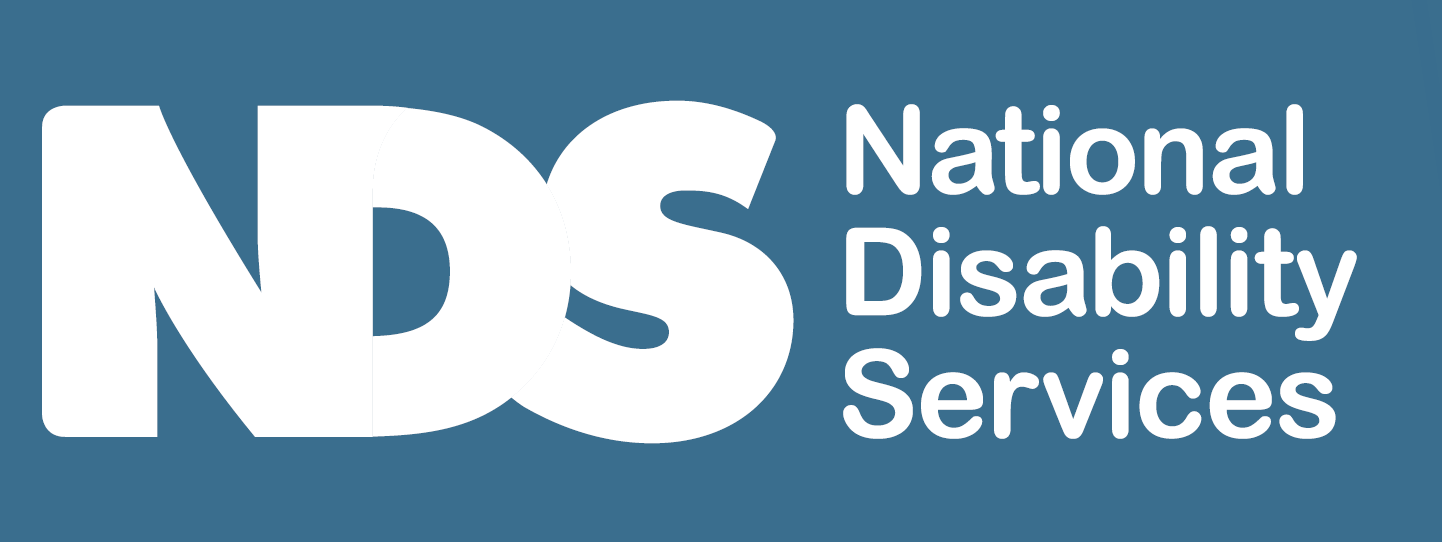 [Decorative images omitted]InstructionsIt is important to be able to minimise and monitor any risk associated with participants, your business and anyone working for you. The scale, complexity and risk basis of every service is different, and so there is no ‘one size fits all’ answer to what to include in your approach to managing risk. However, the three common elements that apply across most services are listed below.This checklist can assist you to identify what needs improvement in the way you manage risk and can be displayed as a prompt and reminder to staff and encourage good practice.[Decorative image omitted]What good risk management looks likeYou have a simple statement about your approach to managing risk, that includes what the responsibilities of staff are in relation to preventing and managing risk.Identify the riskYou have conducted a risk assessment across all relevant parts of your operations that includes work health and safety (WHS), financial, strategic, compliance, health, and safety (including prevention and control of infections and outbreaks), security, operational, information technology (IT), environmental and emergency and disaster planning.Assess and prioritiseYou have identified the main risks you face and their impacts. This includes responding to disasters or emergencies, including infection control and outbreak planning.You identify actions to take to reduce/avoid these risks from occurring.Control your risksYou manage and treat any risks as they arise.Ways to help control riskYou also have in place the following as a safeguard to general risk.Incident reporting is followedWHS practices are implementedYou have clear delegations for all financial decisions or approvalsYou have safeguards against fraudBudget monitoring occursCompliance with legislation and regulationsSecurity to premises protects against damage and theftAdequate insurance cover is in place, which includes professional indemnity, public liability, and accident insurance Simulation exercises (for example, fire evacuation, dealing with violent behaviour, failure of infection control measures) are conducted on a regular basisComputer files are regularly backed up and stored securelyWorker screening is conducted. according to your state’s requirements and processes.Adequate supplies of personal protective equipment (PPE)You understand that part of risk management relates to the NDIS (National Disability Insurance Scheme) Commission’s Code of Conduct requirements.You are clear about board, managers, and staff responsibilities in relation to risk management and have clear code of practice that clearly states the standard of behaviour in relation to the prevention and management of risk in their specific area of work.All staff are responsible for maintaining an awareness of potential risks in their area of responsibility. They are also responsible for notifying a manager of any potential or actual risk. Your key personnel are responsible for managing risks in their area.You provide training to staff (including refresher) on respiratory etiquette, hand hygiene and the use of personal protective equipment (PPE).Your support delivery is linked to your risk management system and includes:Incident managementComplaints managementWHSHR managementFinancial managementInformation managementGovernanceMealtime management (where relevant)Emergency and disaster managementSafe environmentDysphasia management (where relevant).Staff with specific capabilities are identified to assist in responding to emergencies or disasters (for example, contingency planning or infection control).Plans are in place to identify, source and induct workforce in the event of workforce disruption, due to emergency or disasterEvaluateYou monitor the controls you put in place to manage your risks on a regular basis and can report on them.[Decorative image omitted.]End of document.